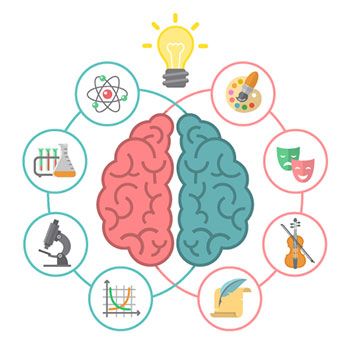 ¿Qué es la Memoria?La memoria se puede definir como la capacidad del cerebro de retener información y recuperarla voluntariamente. Es decir, la memoria es lo que nos permite recordar hechos, ideas, sensaciones, relaciones entre conceptos y todo tipo de estímulos que ocurrieron en el pasado.  La memoria puede ser entrenada mediante diversos tipos de juegos mentales.Tipos de memoriaMemoria de corto plazo: Es la capacidad para mantener en mente de forma activa una pequeña cantidad de información.  .Memoria a largo plazo: La memoria a largo plazo permite almacenar la información de forma duradera.¿Cuáles son las fases de la memoria?El proceso de aprender y recordarCodificación: En esta fase incorporamos a nuestro sistema de memoria, mediante la percepción, la información que más adelante podremos recordar. Por ejemplo, cuando nos presentan a alguien y nos dicen su nombre. Almacenamiento: Para que la información sea duradera, la almacenamos en nuestro sistema de memoria. En el ejemplo anterior, diríamos que nos hemos aprendido el nombre, y podremos asociarlo a la cara del individuo o a otros datos.Recuperación: Cuando necesitamos una información pasada, lo que hacemos es acceder al recuerdo almacenado y recuperarlo. Siguiendo el ejemplo, recuperaríamos el nombre de esta persona cuando volvamos a verle el próximo día.